INFORME MENSUAL DE MERCADOS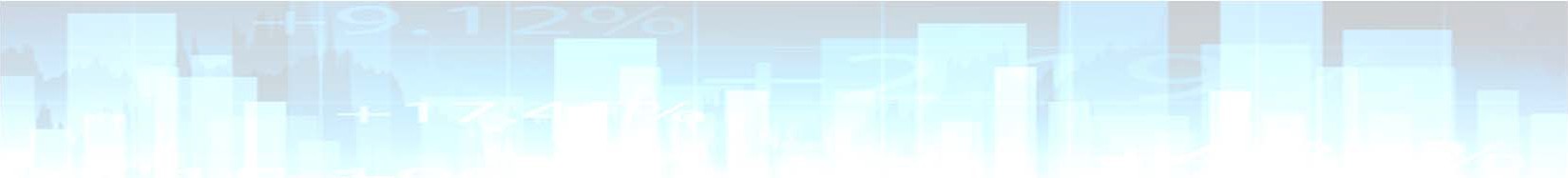 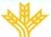 Mayo 2020 	CIERRE	MES	6M	1Y 	CIERRE	MES	YTD	1YIbex 35	7.096,5	2,52%	-25,68%	-21,19%EuroStoxx 50	3.050,2	4,18%	-18,56%	-7,02%Dax 30	11.586,9	6,68%	-12,55%	-1,19%Cac 40	4.695,4	2,70%	-21,46%	-9,84%Footsie Mibtel 40	18.197,6	2,87%	-22,58%	-8,10%Footsie 100	6.076,6	2,97%	-19,43%	-15,15%Swiss Market	9.831,5	2,10%	-7,40%	3,23%Dow Jones Ind.	25.383,1	4,26%	-11,06%	2,29%S&P 500	3.044,3	4,53%	-5,77%	10,62%Nasdaq Comp.	9.489,9	6,75%	5,76%	27,33%Russell 3000	1.771,4	5,13%	-6,39%	9,36%Nikkei 225	21.877,9	8,34%	-7,52%	6,20%Bovespa	87.402,6	8,57%	-24,42%	-9,92%MexBol	36.122,7	-0,95%	-17,04%	-15,50%Divisas, materias primas y commoditiesCIERRE	MES	YTD	1YEUR/USD	1,110	1,33%	-1,00%	-0,61%EUR/GBP	0,899	3,41%	6,33%	1,74%EUR/JPY	119,77	2,00%	-1,64%	-0,98%EUR/CHF	1,067	0,92%	-1,67%	-4,51%Oro	1.730,3	2,60%	14,04%	32,53%Plata	17,9	19,34%	0,07%	22,42%Cobre	242,6	3,48%	-13,82%	-8,90%Platino	1.050,0	0,00%	0,00%	0,00%Pulpa de Papel	838,0	7,83%	-13,31%	5,58%Brent	36,6	54,56%	-44,85%	-41,79%West Texas	35,5	88,38%	-41,88%	-33,66%Gas Europa	10,1	-44,81%	-67,76%	-63,00%Gas USA	1,7	2,41%	-18,66%	-33,07%CIERRE	MES	YTD	1YIboxx 1-3	171,6	0,05%	-0,37%    -0,17%Ibex Net Return	17.587,2	2,57%  -25,08%  -18,91%EuroStoxx 50 NR	6.547,3	4,74%  -17,64%    -5,41%S&P 500 NR EUR	4.167,1	3,09%	-4,35%   12,37%DJ Global Titans NR EUR	786,7	1,80%	-1,19%   16,66%MSCI EMERGING MARKETS NR	374,2	-0,78%  -15,20%    -4,22%MSCI JAPAN NR EUR	206,3	4,30%	-6,26%	7,17%MSCI ACWI NET EUR	216,5	2,75%	-8,33%	5,62%Fuente: Bloomberg y Banco Cooperativo Español - Gestión de Banca Privada¿Qué ha pasado?Fondo de Recuperación Europeo.La propuesta de la CE de la pasada semana, es muy positiva, aunque no es definitiva (habrá que esperar al proceso de negociación entre los países, especialmente con aquellos más beligerantes como Austria, Holanda, Suecia, Dinamarca). La propuesta que está sobre la mesa propone para España 149 Bn€ (77 Bn€ en transferencias y 72 Bn€ en préstamos). El acceso a los fondos estará sujeto a condicionalidad y a un mecanismo de seguimiento del cumplimiento de las reformas que se planteen. Con esta propuesta se avanza hacia lo que podría ser la mutualización de la deuda de los diferentes países de la UE, en un momento en que se decide si vamos hacía una mayor integración fiscal o hacia un debilitamiento del proyecto europeo. Es difícil que tengamos un acuerdo cercano y el proceso se prolongará meses, pero las perspectivas son razonables. Planes de desconfinamiento.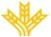 La atención se centra en cómo están afrontando los diferentes países el intento de vuelta a la normalidad y lo adecuado o no de la estrategia para que  la erosión a las economías sea la menor posible. En el caso concreto de España, Las diferentes comunidades se encuentran repartidas en diferentes fases, siendo Madrid, Castilla y León y Cataluña las comunidades que llevan mayor retraso. Se están produciendo rebrotes en diferentes puntos pero por el momento parece que ninguno se muestra descontrolado. El ritmo de desconfinamiento de otras potencias como Italia, UK y EEUU también resulta relevante y es objeto de seguimiento.Recrudecimiento de la tensión USA/China.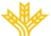 Se reactivan las tensiones entre EEUU y China los miedos a un recrudecimiento de la guerra comercial vuelven a ponerse en relieve. Donald Trump anunció que Estados Unidos prepara sanciones contra funcionarios chinos vinculados a la polémica ley de seguridad en Hong Kong, además, la Casa Blanca investigará a empresas chinas que operan en los Estados Unidos con el objetivo de limitar inversiones estadounidenses. Cabe esperar medidas recíprocas por parte de China, tal como hemos visto en episodios anteriores, lo que podría devolver la inestabilidad comercial al mundo, que actualmente vive más pendiente de otros riesgos.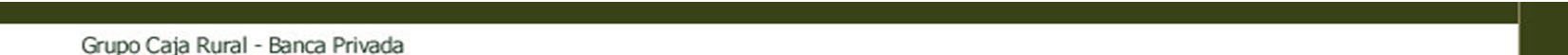 Curva España mes vs. mes.	iTraxx Core y iTraxx CrossOver.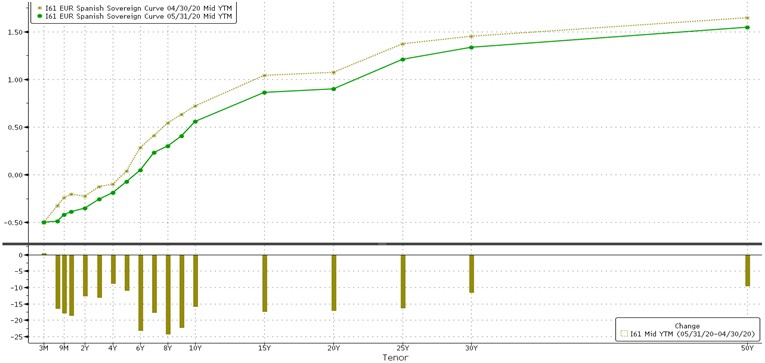 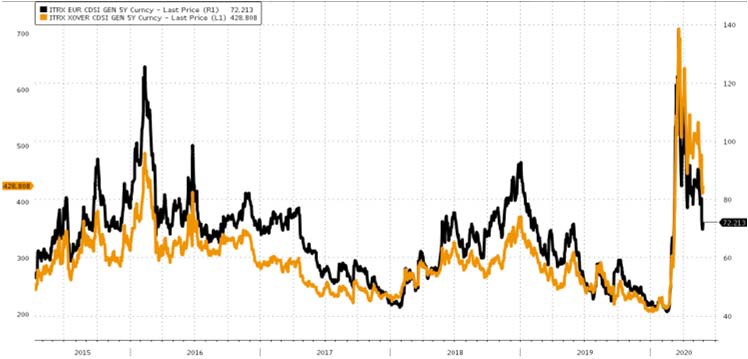 Diferencial bonos EEUU 10Y-2Y.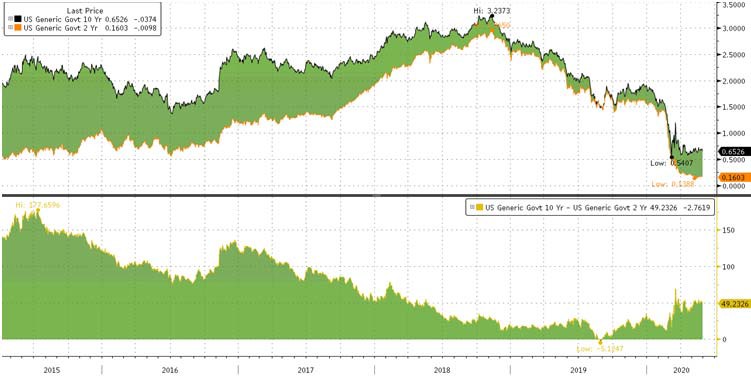 Fuente: Bloomberg y Banco Cooperativo Español - Gestión de Banca PrivadaPrincipales índices bursátiles.Los gastos de consumo personal en EEUU, una medida del gasto de los hogares norteamericanos, cayeron un 13,6% en abril, record histórico. El ingreso personal aumentó 10,5%, reflejando principalmente un aumento en los pagos de ayuda económica federal. Los saldos de los préstamos con tarjeta de crédito han caído drásticamente a medida que los consumidores han reducido el gasto y pagado la deuda, ayudado nuevamente por los pagos de estímulo gubernamentales. Lo que pone de manifiesto toda esta información es que los estímulos fiscales del gobierno norteamericano no se están destinando finalmente a sostener el consumo, sino que los estadounidenses lo están aprovechando en mayor medida para desapalancar sus economías domésticas. Esto puede traer sorpresas en algunas compañías americanas a las que se les presupone una actividad robusta pese al efecto del CoVid19. El consumidor americano se ha resguardado.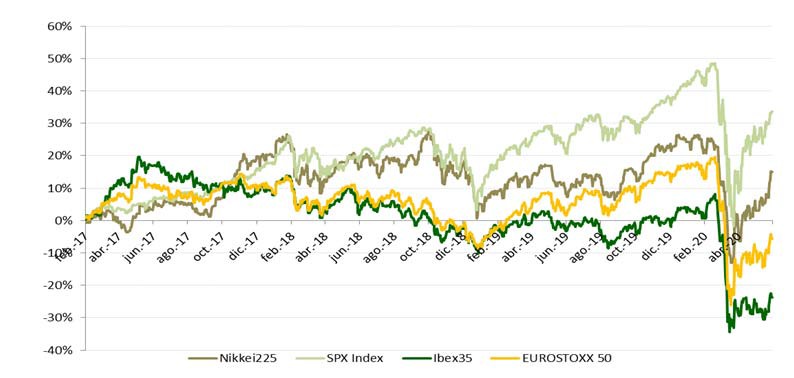 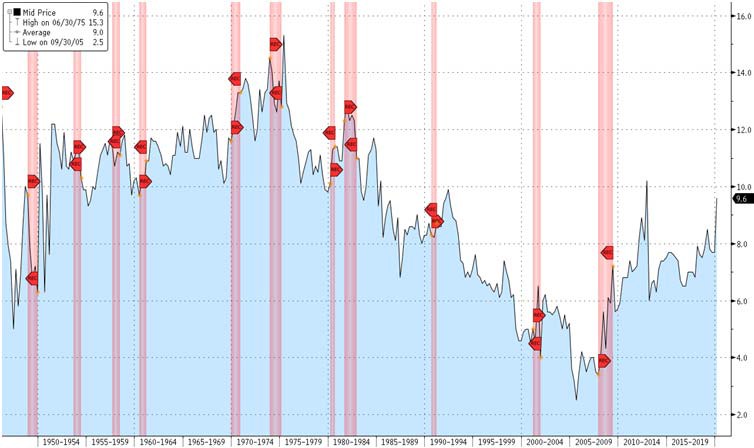  	CONSERVADOR MODERADO DECIDIDO      AGRESIVO 	EFECTI VO4	Gob. Core EUR	2USD	3	Gob. Periférica EUR	2MATERI AS PRI MASRENTA VARI ABLE2	Gob. USA	2RENTA FI JAEspaña	2	Corp. I G	3Europa	3	Corp. HY	3EEUU	3	Emergente	2Emergentes	2Japón	3*Escala del 1 al 5, siendo 1 muy negativos, 3 neutral y 5 muy positivos.Tipos BCE0,0000 pb0 pb0 pbTipos FED0,2500 pb-150 pb-225 pbBono USA 2Y0,158-48 bp-161 bp-196 bpBono USA 5Y0,304-33 bp-147 bp-182 bpBono USA 10Y0,6531 bp-112 bp-147 bpBono Alemán 2Y-0,652-6 bp-29 bp-45 bpBono Alemán 5Y-0,629-4 bp-26 bp-42 bpBono Alemán 10Y-0,44713 bp-8 bp-24 bpLetra Tesoro-0,389-18 bp17 bp-1 bpBono España 2Y-0,346-106 bp-76 bp-106 bpBono España 5Y-0,065-78 bp-48 bp-78 bpBono España 10Y0,562-16 bp14 bp-15 bpCIERREHace 1MHace 6MHace 1YSpread GER10Y/USA10Y-109 pb-122 pb-213 pb-232 pbSpread GER10Y/ESP10Y-100 pb-130 pb-77 pb-91 pbRANGOS DE INVERSIÓN RV0%‐20%20%‐40%40%‐70%65%‐100%POSICIONAMIENTO12.5%26%47%75%